السيرة الذاتية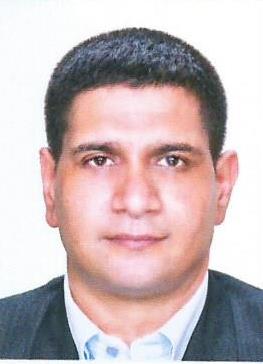 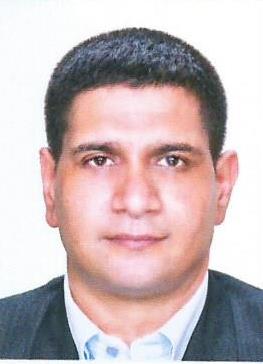 الأستاذ المساعد د. علي محمد علي عبد الأمير المقرمالمعلومات الشخصية:محل وتاريخ الولادة: العراق – 1975الحالة الاجتماعية: متزوج العنوان: بغداد – السيديةرقم الموبايل: +9647708846435الايميل: ali75@uomustansiriyah.edu.iqali_almokaram@yahoo.com               المؤهل العلمي: دكتوراة في علوم الكيمياء- جامعة ملايا في مملكة ماليزياالعمل الوظيفي: أستاذ مساعد في قسم الكيمياء- كلية العلوم - الجامعة المستنصرية منذ سنة 2005 ولحد الان.المهارات والفعاليات:اجادة اللغة الانكليزية بطلاقة كتابة ونطقا والمقدرة على الترجمة الفورية.استخدام برامج (Word -Excel – Power Point) مع شهادة IC3.المشاركة في تنظيم المؤتمرات والندوات داخل وخارج العراق.المشاركة في دورات حول العلاقات الخارجية والدولية.نشر العديد من البحوث العلمية في مجلات عالمية رصينة.الاشراف على العديد من طلاب الدراسات العليا والاولية في مشاريع التخرج.عضو فعال في اللجنان الامتحانية والادارية في الجامعة المستنصرية.المشاركة في العديد من المؤتمرات وورش عمل وتدريب في خارج العراق.التدريس في العديد من المواد الدراسية (كيمياء النفط، كيمياء العضوية. كيمياء البوليمرات، كيمياء التحليلية، كيمياء الكهربائية والموصلات، كيمياء العامة)خبره في مجال التدريس أكثر من 18 سنه داخل وخارج العراقAssistant Professor. Dr. Ali Mohamad Ali Al-MOKARAMDepartment of Chemistry
College of Science
Mustansiriyah University
Republic of IraqDate of Birth	: 20 July 1975Tel (Mobile)	:  +9647708846435Email		:  ali75@uomustansiriyah.edu.iq 		  ali_almokaram@yahoo.comProfessional ProfileAssistant Professor Dr. Ali M. A. Abdul Amir Al-Mokaram is currently Lecturer in the Chemistry Department within the College of Science at Mustansiriyah University, Iraq. He received his PhD in the area of polypyrrole-based conducting polymers for glucose biosensors in 2017 from the University of Malaya (UM), Malaysia.Ali was a research assistant at University Putra Malaysia (UPM) from 2000 to 2004, and an Academic Supervisor at Universiti Kebangsaan Malaysia (UKM) from 2004 to 2005. He joined Mustansiriyah University's Chemistry Department as a Lecturer in 2005, and has remained there until the present. His research focuses on the application of conducting polymers, material science, packaging materials, biodegradable film, and development with characterization of electrochemical reliability of thin films of transparent oxides coating on polymer substrates for glucose biosensors.He is active in a variety of professional organizations including the Iraqi Chemical Society and the Royal Chemical Society, and he has organized numerous workshops and conferences on the applications of chemical sciences. He is an author of several publications and has been a guest editor of Talanta journal, eXPRESS Polymer Letters and also continues to serve as an editorial board member of several international journals such as (Cambridge Scholars Publishing) https://www.cambridgescholars.com/t/AdvisoryBoardAliAbdulHis research involves the use of magnetron sputtering technique, Atomic force microscope (AFM), X-ray diffractions (XRD) and High-Resolution Scanning Electron Microscopy (SEM), electrochemical impedance spectroscopy (EIS) and X-ray photoelectron spectroscopy (XPS). His research interests focus on the development of conducting polymer nanocomposite films fabricated by electrochemical technique.Educational Background1. Level			: Ph.D. in Polymer and Material Chemistry  Major			:  Bio Conducting Polymer Institution		:  University Malaya (UM)		Location		:  Malaysia 				Graduation Date	: 20172. Level			: M.Sc.  in Field of Polymer Chemistry	    Major			:  Polymer Science and Environmental Chemistry Institution		:  University Putra Malaysia (UPM)		Location		:  Malaysia 				Graduation Date	: 20043. Level			: B.Sc. in General Chemistry		Major			: Chemistry and General ScienceInstitution		: University of 7th of April   	          Location		:  LibyaGraduation Date	: 2000	Employment HistoryInstitute Name	: Mustansiriyah University since 2005 till now (Iraq, Baghdad).Position		: Assistant ProfessorWork Description	: Teaching Polymer, Organic, Analytical and Industrial ChemistryInstitute Name	: University of Malaya, Malaysia     	Position	: Research Assistance from 2012 to 2016.  	Work Description   : Researcher in field of Glucose Biosensor Institute Name	: National University, Malaysia     	Position	: Academic Supervisor (Consultation Office)    	Industry	: Old Century Battery  	Work Description : Working with Environ Lab for Screening of affected Soil with Lead Contamination and contributes by the way of Remediation the Contaminated Soil in Century Battery Premises.Institute Name	: University Putra Malaysia (UPM), Malaysia  	  Position	: Tutor  	Work Description: As research assistance, Supervising the work Laboratory and Teaching in Analysis of Technicians for two (2) years.ActivitiesI have been Published in several of National and International Journals.Supervision of undergraduate and postgraduate students.Certificate of participation “East–West International Students Camp participation” Port Dickson, Negeri Sembilan held on 30 March-1 April 2003 University Putra Malaysia (UPM).Workshop in biosensor field 2012.Participation in national and international conferences.An Active in a variety of professional organizations including the Iraqi Chemical Society, The Royal Chemical Society with organized at numerous workshops and conferences on the applications of Chemical Sciences. An activity as reviewer in several of journals as Talanta, Nanomaterials, Sensors   and polymer composite, and ect. to serve as an editorial board member.The favourite research of my experience is focusing in conducting polymers, material science, packaging materials, biodegradable film, polymer composites, synthesis polymer with their applications and development with characterization of electrochemical reliability of thin films of transparent oxides coating on polymer substrates for glucose biosensors.Editorial aboard in Talanta journal and eXPRESS Polymer LettersEditorial aboard member of several international journals such as (Cambridge Scholars Publishing) https://www.cambridgescholars.com/t/AdvisoryBoardAliAbdulLanguagesFluent in English and Arabic, both in writing and speaking. Citations and H-IndexCitations: 80H index: 4Research Gate Score: 9.66https://orcid.org/0000-0001-9591-6238https://scholar.google.com/citations?user=75fnU2sAAAAJ&hl=en